University of Oregon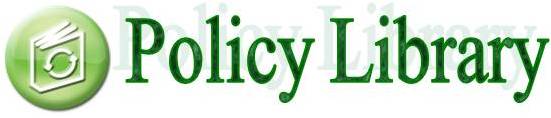 Policy Statement Update Form for Minor RevisionsInstructions:  Highlight or attach a markup copy tracking changes from previous version.  When a box  appears, double check on it to select.REVIEW AND APPROVALResponsible Office:  CHANGES ACCEPTED	 CHANGES DEEMED SUBSTATIVE AND MUST BE RESUBMITTED.		Office of the Senior Vice President and Provost   _______________________________	______________							Signature				DatePOLICY UPDATE EFFECTIVE DATE:  	____________________							Policy Title:  Policy Title:  Policy Title:  Responsible University OfficeResponsible University OfficeResponsible University OfficeUniversity Office:Office Website URL:Policy Owner:Email:Phone:Date:  Date:  Date:  Policy Number:       Note:  If the update contains considerable changes, it may be deemed a substantive policy change by the Office of the Senior Vice President and Provost and require the same process as do initial policies.  Do not use this form for substantive changes.Policy Number:       Note:  If the update contains considerable changes, it may be deemed a substantive policy change by the Office of the Senior Vice President and Provost and require the same process as do initial policies.  Do not use this form for substantive changes.Policy Number:       Note:  If the update contains considerable changes, it may be deemed a substantive policy change by the Office of the Senior Vice President and Provost and require the same process as do initial policies.  Do not use this form for substantive changes.Reason for Update:  Reason for Update:  Reason for Update:   Preamble: 	 No change Preamble: 	 No change Preamble: 	 No changeReason for Policy: 	 No changeReason for Policy: 	 No changeReason for Policy: 	 No changeDefinitions:						 No changeDefinitions:						 No changeDefinitions:						 No changePolicy Statement:					 No changePlease highlight or attach a markup copy tracking changes from previous version.Policy Statement:					 No changePlease highlight or attach a markup copy tracking changes from previous version.Policy Statement:					 No changePlease highlight or attach a markup copy tracking changes from previous version. Exclusions and Special Situations:			 No change Exclusions and Special Situations:			 No change Exclusions and Special Situations:			 No changeProcedures:						 No changeProcedures:						 No changeProcedures:						 No changeForms/Instructions/Regulations:			 No changeForms/Instructions/Regulations:			 No changeForms/Instructions/Regulations:			 No changeWho is Governed by this Policy:	 No change(Please mark all that apply by double clicking on the box)  Faculty  Officers of Administration  Students  Staff  Other:       Who is Governed by this Policy:	 No change(Please mark all that apply by double clicking on the box)  Faculty  Officers of Administration  Students  Staff  Other:       Who is Governed by this Policy:	 No change(Please mark all that apply by double clicking on the box)  Faculty  Officers of Administration  Students  Staff  Other:       Who Should Know this Policy:	 No changeWho Should Know this Policy:	 No changeWho Should Know this Policy:	 No changeCross Reference to Related Policies:			 No changeCross Reference to Related Policies:			 No changeCross Reference to Related Policies:			 No changeRelated Documents:					 No changeRelated Documents:					 No changeRelated Documents:					 No changeFrequently Asked Questions:  				 No changeFrequently Asked Questions:  				 No changeFrequently Asked Questions:  				 No changeOrganizational Category:        			 (Please mark only one by double clicking on box)  Administration and Governance  Academic and Curricular  Human Resources  Facilities  Students  Finance and Business AffairsOrganizational Category:        			 (Please mark only one by double clicking on box)  Administration and Governance  Academic and Curricular  Human Resources  Facilities  Students  Finance and Business Affairs No change  University Relations  Health and Safety  Research  Information Technology  GeneralDate: Policy OwnerDate: Vice President or Sr. Vice ProvostDate: Senate President